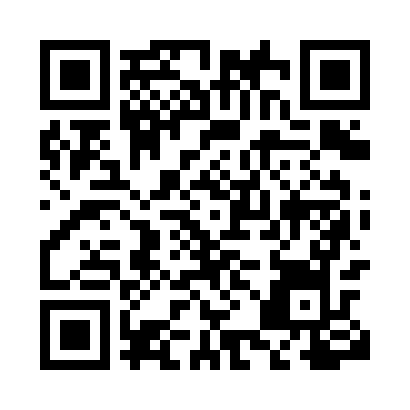 Prayer times for Zurich, Zurich, SwitzerlandMon 1 Apr 2024 - Tue 30 Apr 2024High Latitude Method: Angle Based RulePrayer Calculation Method: Muslim World LeagueAsar Calculation Method: HanafiPrayer times provided by https://www.salahtimes.comDateDayFajrSunriseDhuhrAsrMaghribIsha1Mon5:177:041:305:587:569:372Tue5:147:021:295:597:579:383Wed5:127:001:296:007:599:404Thu5:106:581:296:018:009:425Fri5:076:561:286:028:029:446Sat5:056:541:286:038:039:467Sun5:026:521:286:048:049:478Mon5:006:501:286:058:069:499Tue4:576:481:276:068:079:5110Wed4:556:461:276:078:099:5311Thu4:536:441:276:088:109:5512Fri4:506:421:266:098:119:5713Sat4:486:411:266:108:139:5914Sun4:456:391:266:118:1410:0115Mon4:436:371:266:128:1610:0316Tue4:406:351:256:128:1710:0517Wed4:386:331:256:138:1810:0718Thu4:356:311:256:148:2010:0919Fri4:336:291:256:158:2110:1120Sat4:306:281:256:168:2310:1321Sun4:286:261:246:178:2410:1522Mon4:256:241:246:188:2510:1723Tue4:226:221:246:198:2710:1924Wed4:206:201:246:208:2810:2125Thu4:176:191:246:208:2910:2326Fri4:156:171:246:218:3110:2527Sat4:126:151:236:228:3210:2728Sun4:106:141:236:238:3410:2929Mon4:076:121:236:248:3510:3230Tue4:056:101:236:258:3610:34